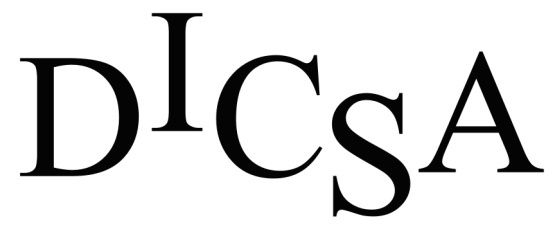 Housing Resource SpecialistThe Dickinson Iron Community Services Agency (DICSA) is accepting applications for a full-time Housing Resource Specialist.  The Housing Resource Specialist will serve as the first point of contact for individuals experiencing a housing crisis and will assist households with the application/certification process necessary to access various housing programs. Benefits include health insurance (medical, dental, and vision), life insurance, retirement, holiday pay, and vacation/sick after one year.A minimum of an Associate’s Degree in Social Work or another Human Services field is required. Must also have at least one year of work experience with at-risk populations. Please submit a letter of interest and application/resume no later than June 13th to:Dickinson Iron Community Services Agency Attention:  Human Resources Manager1238 Carpenter Ave.Iron Mountain, MI  49801Fax:  906-774-2257Applications and a full job description are available at our main office or at www.dicsami.org.DICSA is an Equal Opportunity Employer.